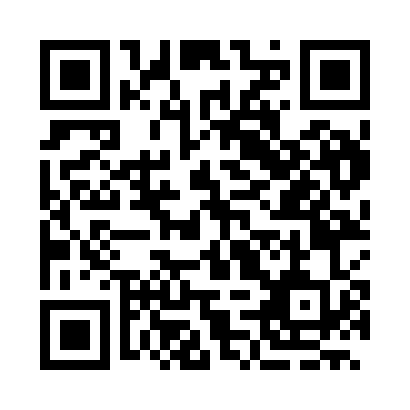 Prayer times for Kukorevo, BulgariaMon 1 Apr 2024 - Tue 30 Apr 2024High Latitude Method: Angle Based RulePrayer Calculation Method: Muslim World LeagueAsar Calculation Method: HanafiPrayer times provided by https://www.salahtimes.comDateDayFajrSunriseDhuhrAsrMaghribIsha1Mon5:196:561:185:477:409:112Tue5:176:541:175:487:419:133Wed5:156:521:175:497:429:144Thu5:136:511:175:497:449:155Fri5:116:491:165:507:459:176Sat5:096:471:165:517:469:187Sun5:076:461:165:527:479:208Mon5:056:441:165:527:489:219Tue5:036:421:155:537:499:2310Wed5:016:411:155:547:509:2411Thu4:596:391:155:557:519:2612Fri4:576:371:155:557:539:2713Sat4:556:361:145:567:549:2914Sun4:536:341:145:577:559:3015Mon4:516:321:145:587:569:3216Tue4:496:311:145:587:579:3317Wed4:476:291:135:597:589:3518Thu4:456:281:136:007:599:3619Fri4:436:261:136:008:009:3820Sat4:416:241:136:018:029:3921Sun4:396:231:136:028:039:4122Mon4:376:211:126:028:049:4223Tue4:356:201:126:038:059:4424Wed4:336:181:126:048:069:4525Thu4:316:171:126:048:079:4726Fri4:296:151:126:058:089:4927Sat4:276:141:116:068:109:5028Sun4:256:131:116:068:119:5229Mon4:236:111:116:078:129:5430Tue4:216:101:116:088:139:55